                                                 Паспорт земельного участка                                   Схема земельного участка № 2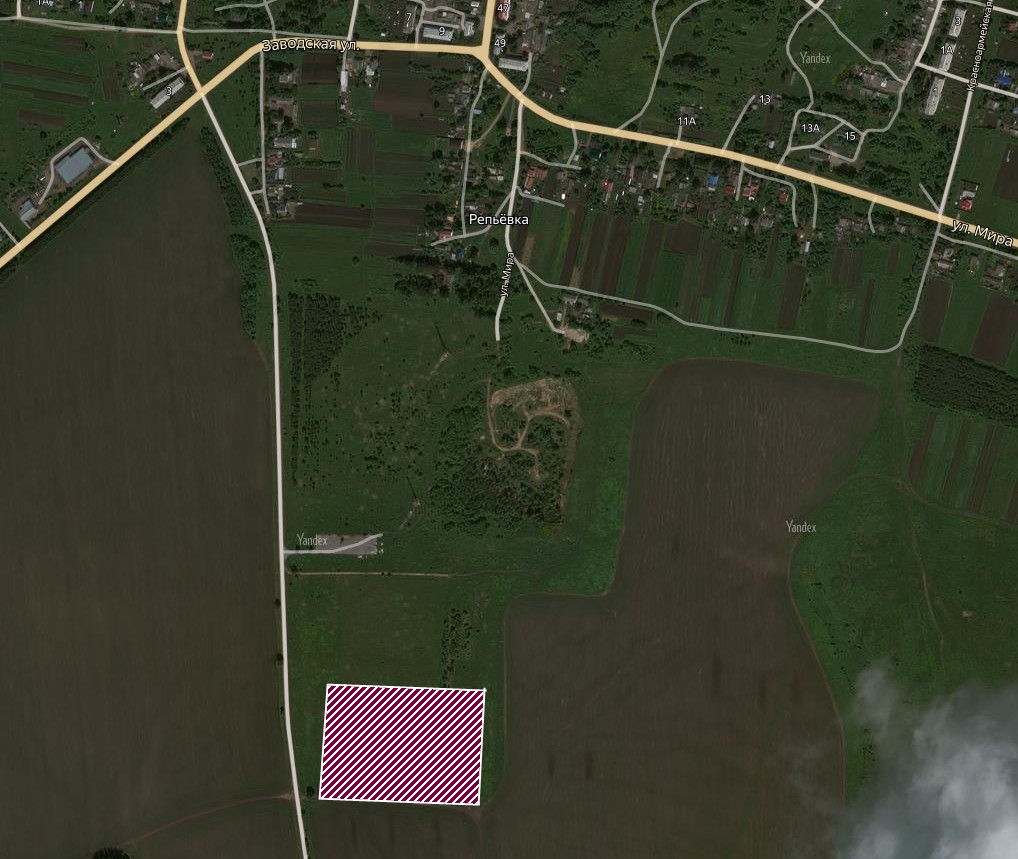 № п/п                                   Характеристика земельного участка № 2                                   Характеристика земельного участка № 21МестоположениеОрловская область, Малоархангельский р-н, Октябрьское с/п, в районе д.Репьевка2Кадастровый номер57:17:0040101:653Площадь50006 кв.м.4Категория земельземли промышленности5Собственник (пользователь) земельного участка, контактная информациягосударственная собственность до разграничения6Разрешенное использование земельного участка ( в соответствии с правилами землепользования и застройки муниципального образования)для производственной деятельности7Обременение ( фактическое использование земельного участка)нет8Наличие градостроительного плана земельного участканет9Ограничения  использования земельного участка (санитарно-защитные зоны, охранные зоны и др.)соблюдаются10Наличие на земельном участке водоемов, зеленых насаждений, особенности рельефа территории участкарельеф ровный11Наличие ( удаленность от земельного участка ) объектов транспортной инфраструктуры:автомобильные дороги с твердым покрытием ( асфальтобетон, бетон), муниципальный транспорт (краткая характеристика),железнодорожная магистраль, станция, тупик, ветка подкрановые пути, краткая характеристика ( в том числе электрифицированные, неэлектрифицированные), водный транспортный путь, пристань, причальная стенка и др. (краткая характеристика),аэропорт ( грузовые и пассажирские перевозки), краткая характеристикаучасток примыкает к автомобильной дороге с твердым покрытиемнетнетнет12Наличие (удаленность от земельного участка) сетей инженерно-технического обеспечения и объектов инженерной инфраструктуры:объекты водоснабжения ( тип: артезианские скважины, насосные станции, водонапорные башни, магистральные сети, мощность объектов водоснабжения, возможность и условия подключения),канализация ( тип: бытовая, ливневая, канализационная насосная станция, очистные сооружения, мощность, возможность и условия подключения ), объекты газоснабжения ( тип: магистральные сети, распределительные устройства, мощность и возможность и условия подключения),объекты электроснабжения ( тип: электрические сети линии, подстанции, мощность, возможность и условия подключения),объекты теплоснабжения ( тип : центральные тепловые подстанции, сети, мощность, возможность и условия подключения),полигон для размещения бытовых, промышленных и производственных отходов ( тип, мощность, возможность и условия дополнительного размещения отходов),телефонизация площадки.500м до магистральных сетейнет500м до магистральных сетей500м до линии электропередачнетв 6- ти км.нет13Расстояние от земельного участка до жилых массивов, водоемов, природоохранных и санитарно-защитных зонрасстояние до жилого массива 500м, расстояние до карьера по добыче глины 2 км.14Перечень и характеристика зданий , сооружений и других объектов, находящихся на земельном участкенет